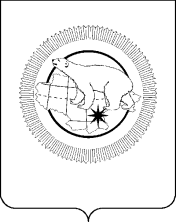 ДЕПАРТАМЕНТ ПРОМЫШЛЕННОЙ И СЕЛЬСКОХОЗЯЙСТВЕННОЙ ПОЛИТИКИ ЧУКОТСКОГО  АВТОНОМНОГО  ОКРУГА689000, Чукотский автономный округ, г. Анадырь, ул. Отке, д.4; факс 2-43-33, телефон 6-35-31ОБЪЯВЛЕНИЕО приёме документов для участия в конкурсе для замещения вакантных должностей государственной гражданской службы в Департаменте промышленной                   и сельскохозяйственной политики Чукотского автономного округаДепартамент промышленной и сельскохозяйственной политики Чукотского автономного округа (далее – Департамент)  объявляет о проведении конкурса                                  на замещение вакантной должности государственной гражданской службы                                        в Департаменте промышленной и сельскохозяйственной политики Чукотского автономного округа:Управление жилищно-коммунального хозяйства:заместитель начальника Департамента, начальник Управления жилищно-коммунального хозяйства;Управление по организации деятельности подведомственных предприятий                              и учреждений:отдел по обращению с твёрдыми коммунальными отходами: начальник отдела.Квалификационные требования, предъявляемые к претенденту на участие                                    в конкурсе:1. Граждане Российской Федерации, достигшие возраста 18 лет, владеющие языком Российской Федерации.2. Имеющие высшее юридическое или высшее экономическое профессиональное образование, либо высшее образование по специальности, соответствующей функциям                и конкретным задачам, возложенным на структурное подразделение Департамента.3. Имеющие стаж для замещения высшей группы должностей государственной гражданской службы категории «руководители» (заместитель начальника Департамента, начальник Управления), высшей группы должностей категории «специалисты» (начальник отдела) – не менее четырёх лет стажа гражданской службы, работы по специальности, направлению подготовки.Для участия в конкурсе представляются:личное заявление;собственноручно заполненная анкета установленной формы, утверждённая распоряжением Правительства Российской Федерации  от 26.05.2005 № 667-р;копия паспорта (все листы); документы, подтверждающие необходимое профессиональное образование, стаж работы и квалификацию (копия трудовой книжки или иных документов, подтверждающих трудовую (служебную) деятельность гражданина; копии документов                                              о профессиональном образовании, а также,  по желанию гражданина – о дополнительном профессиональном образовании, о присвоенной ученой степени, ученого звания, заверенные нотариально или кадровыми службами по месту работы (службы);справку о доходах, об имуществе и обязательствах имущественного характера гражданина по форме, предусмотренной Кодексом о государственной гражданской службе Чукотского автономного округа от 24.12.1998 г. № 46-ОЗ (в действующей редакции); справку о доходах, об имуществе и обязательствах имущественного характера супруги (супруга) и несовершеннолетних детей гражданина по форме, предусмотренной Кодексомгосударственной гражданской службе Чукотского автономного округа от 24.12.1998 г.    № 46-ОЗ (в действующей редакции);документ об отсутствии у гражданина заболевания, препятствующего поступлению                             на гражданскую службу или ее прохождению (форма № 001-ГС/у);фотографии 3,5х4,5 – 2 шт., 9х12 – 1 шт., выполненные на матовой бумаге в цветном изображении, без уголка и электронный вариант (на USB – флеш носителях);справку из налогового органа о том, что кандидат не является индивидуальным предпринимателем;свидетельство о постановке на учёт физического лица в налоговом органе                                                 с идентификационным номером налогоплательщика (ИНН);страховое свидетельство государственного пенсионного страхования Российской Федерации.Гражданский служащий, замещающий должность гражданской службы                                        в Департаменте промышленной и сельскохозяйственной политики Чукотского автономного округа, изъявивший желание участвовать в конкурсе, подает заявление                  на имя начальника Департамента промышленной и сельскохозяйственной политики Чукотского автономного округа.Гражданский служащий, замещающий должность гражданской службы в ином государственном органе, изъявивший желание участвовать в конкурсе, представляет                                    в Департамент промышленной и сельскохозяйственной политики Чукотского автономного округа заявление на имя начальника Департамента промышленной                                                     и сельскохозяйственной политики Чукотского автономного округа и собственноручно заполненную, подписанную и заверенную кадровой службой государственного органа,                    в котором гражданский служащий замещает должность гражданской службы, анкету                        с приложением фотографии.Приём документов на участие в конкурсе осуществляется отделом правовой                          и кадровой работы Управления административно-организационной, правовой и кадровой работы Департамента в течении 21 календарного дня с момента опубликования объявления – с 17.08.2018 по 06.09.2018 (включительно) с 1500 до 1745 часов                                             по фактическому местонахождению Департамента промышленной и сельскохозяйственной политики Чукотского автономного округа: 689000, г. Анадырь, ул. Отке, дом 4, каб. 204. Контактное лицо – Свиридова Таисия Викторовна (телефон (42722) 6-35-09).Предполагаемая дата проведения конкурса на замещение вакантных должностей государственной гражданской службы в Департаменте промышленной                                                  и сельскохозяйственной политики Чукотского автономного округа – 27.09.2018 в 1500 часов по фактическому местонахождению Департамента: 689000, г. Анадырь, ул. Отке, дом 4. Проведение конкурса на замещение вакантных должностей государственной гражданской службы в Департаменте промышленной и сельскохозяйственной политики Чукотского автономного округа будет осуществлено путём индивидуального собеседования и тестирования.Дополнительную информацию о месте, времени приёма документов и проведении конкурса можно узнать в отделе правовой и кадровой работы Управления административно-организационной, правовой и кадровой работы Департамента промышленной и сельскохозяйственной политики Чукотского автономного округа                   (каб. 204;тел. 6-35-09).